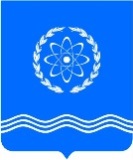 				ОБНИНСКОЕ  ГОРОДСКОЕ  СОБРАНИЕГОРОДСКОГО ОКРУГА «ГОРОД ОБНИНСК»П Р О Т О К О Л  № 29г. Обнинск 									от 25 апреля 2017 годаПредседательствующий: Викулин В.В. –   Глава городского самоуправления,							Председатель городского СобранияПрисутствовали депутаты городского Собрания:Наволокин В.В. –  заместитель Председателя городского СобранияСошников М.А. – заместитель Председателя городского СобранияОтсутствовали депутаты городского Собрания:Березнер Л.А., Самбуров Д.А., Светлаков В.Б., Фрай Ю.В.Приглашены: Шапша В.В. – глава Администрации города;Стрельцов Д.С. – заместитель главы Администрации по вопросам городского хозяйства;Еремина А.В. – начальник Управления городского хозяйства Администрации города;Помещикова С.А. – начальник правового Управления Администрации города;Максимова Г.К. – начальник отдела тарифной политики Администрации города;Артемьев Г.Ю. – председатель Контрольно-счетной палаты;Чумак Д.Ю. – прокурор города;Марков В.Ф. – Главный государственный санитарный врач по городу Обнинску.Представители средств массовой информации.ПроектПОВЕСТКА ДНЯ:Контрольный час: О качестве воды в реке Протве Марков В.Ф.  – Главный государственный санитарный врач по городу ОбнинскуО протесте прокуратуры города Обнинска               Нарусов М.А. – председатель комитета по законодательству и местному  самоуправлениюОб опубликовании проекта решения городского Собрания «О внесении изменений и дополнений в Устав муниципального образования «Город Обнинск», утвержденный решением городского Собрания от 04.07.2006 №01-24»                                Нарусов М.А. – председатель комитета по законодательству и местному  самоуправлениюО внесении изменения в  Порядок предоставления информации о деятельности Обнинского городского Собрания, утвержденный решением городского Собрания от 21.12.2010 № 14-16              Нарусов М.А. – председатель комитета по законодательству и местному  самоуправлениюО внесении изменений в Положение о порядке ведения реестра муниципальных служащих в муниципальном образовании «Город Обнинск», утвержденное решением  Обнинского городского Собрания от 29.01.2008 №  04-55             Нарусов М.А. – председатель комитета по законодательству и местному  самоуправлениюО внесении изменений в решение  Обнинского городского Собрания от 30.04.2004 № 25-20 «О нормах предоставления земельных участков в городе Обнинске»             Нарусов М.А. – председатель комитета по законодательству и местному  самоуправлениюО признании утратившими силу некоторых решений Обнинского городского Собрания            Нарусов М.А. – председатель комитета по законодательству и местному  самоуправлениюОб обращении к Губернатору Калужской области               Стрельцов Д.С. – заместитель главы Администрации города по вопросам  городского хозяйства              Нарусов М.А. – председатель комитета по законодательству и местному  самоуправлениюОб утверждении «Порядка участия представителя МО «Город Обнинск» в органах управления автономной некоммерческой организации»             Березнер Л.А. – председатель комитета по экономической политикеО согласовании проекта постановления Администрации города «Об установлении  размера  платы за содержание жилого помещения для нанимателей жилых помещений  государственного жилищного фонда, проживающих в многоквартирных домах, расположенных на территории МО «Город Обнинск»              Анциферов Р.Г. – председатель комитета по жилищно-коммунальным услугам              Еремина А.В. – начальник управления городского хозяйства Администрации городаО приеме документов на присуждение Обнинских городских премий учащимся за достижения в образовании, спорте, культуре и искусстве                                   Светлаков В.Б. –  председатель комитета по социальной политикеО комиссии по рассмотрению кандидатов на присуждение Обнинских городских премий учащимся за достижения в образовании, спорте, культуре и искусстве                                Светлаков В.Б. –  председатель комитета по социальной политикеО направлении депутатов городского Собрания в состав общественной комиссии по контролю за содержанием автомобильных дорог общего пользования местного значения муниципального образования «Город Обнинск»              Наволокин В.В. – заместитель председателя городского СобранияО внесении изменений в решение Обнинского городского Собрания № 19-03 от 27.10.2015 «О делегировании депутатов городского Собрания в состав рабочей группы Администрации города»             Наволокин В.В. – заместитель председателя городского СобранияО направлении депутата городского Собрания в состав комиссии по отбору проектов (программ) социально ориентированных некоммерческих организаций для предоставления субсидий из бюджета муниципального образования «Город Обнинск»             Наволокин В.В. – заместитель председателя городского СобранияО направлении депутатов городского Собрания в состав  комиссии по контролю за реализацией подпрограммы «Формирование современной городской среды», рассмотрению, оценке и отбору предложений граждан, организаций о включении в подпрограмму на 2017 год дворовых территорий и общественных территорий, подлежащих благоустройству  Наволокин В.В. – заместитель председателя городского СобранияРазное:ВИКУЛИН В.В. открыл заседание городского Собрания и поприветствовал всех присутствующих. Предложил принять повестку дня за основу. Поставил это предложение на голосование.ГОЛОСОВАЛИ: «за» - 25, «против» - 0, «воздержались» - 0.ВИКУЛИН В.В. спросил, есть ли дополнения  и предложения в повестку дня. Предложений от депутатов не последовало. Предложил проголосовать за повестку дня в целом.ГОЛОСОВАЛИ: «за» - 25, «против» - 0, «воздержались» - 0.ВИКУЛИН В.В. предоставил слово Маркову В.Ф. – Главному государственному санитарному врачу по городу Обнинску.Контрольный час: «О качестве воды в реке Протве».	СЛУШАЛИ: МАРКОВА В.Ф., Главного государственного санитарного врача по городу Обнинску.	Он доложил, что контроль за качеством воды в реке Протве на территории города Обнинска осуществляется лабораториями ФГБУЗ «Центр гигиены и эпидемиологии № 8 ФМБА России» согласно графику мониторинга, утвержденному руководителем Межрегионального управления № 8 ФМБА России. В 2016 году испытательным лабораторным центром ФГБУЗ «Центр гигиены и эпидемиологии № 8 ФМБА России», в порядке мониторинга, отобрано 38 проб воды в реке Протве, из которых 27 проб (71 %) не соответствуют санитарным правилам СанПиН «Гигиенические требования к охране поверхностных вод» по микробиологическим показателям.Межрегиональным управлением № 8 ФМБА России, в целях профилактики возникновения и распространения острых кишечных инфекций, вирусного гепатита «А», о неудовлетворительном качестве воды в реке Протве регулярно информируется МКУ «Управление по делам ГОЧС города Обнинска», а также население города Обнинска через средства массовой информации.Анализ многолетних лабораторных данных показывает, что река Протва на территорию города Обнинска из Боровского района входит с высокой микробной загрязненностью воды, в то время как бактериологические показатели воды в реке Протве на входе в Боровский район (село Сатино) близки к норме. Данная информация ранее сообщалась в Управление Росприроднадзора по Калужской области и в Администрацию Боровского района.	 МАРКОВ В.Ф. сказал, что в Администрацию муниципального образования муниципального района «Боровский район» было направлено письмо, на которое  Администрация муниципального образования муниципального района «Боровский район» сообщает, что разделяет обеспокоенность микробным загрязнением реки Протвы. Лабораторные замеры, проводимые ФГБУЗ «Центр гигиены и эпидемиологии в Боровском районе», свидетельствуют о загрязнении реки Протвы. Анализы проводятся каждые 15 дней. Результаты исследований доводятся до глав местных городских и сельских поселений. Организованных пляжей и мест купания на территории района нет. В местах массовых купаний выставлены аншлаги о запрете купания в реке Протве.Добавил, что большие загрязнения реки осуществляют очистные сооружения в городе Ермолино и жители частных жилых домов по берегам реки Протвы. Пояснил, что на данный момент очистные сооружения района эксплуатирует ГП «Калугаоблводоканал», и руководство района уверено, что данная организация сможет снизить количество сбрасываемых неочищенных вод в реку Протву, доведя концентрацию воды на входе из очистных сооружений до разрешенных нормативов.	Также сообщил, что уже в 2017 году были проведены 3 отбора проб воды из реки Протвы, данные анализы показали, что по микробиологическим показателям вода в реке Протве не соответствует  требованиям действующих нормативных правил.	Добавил, что вода и в зимний период не соответствует микробиологическим показателям.	Сказал, что в мае будет сделан еще один забор проб воды лабораторией «Центр гигиены и эпидемиологии № 8 ФМБА России» в трех контрольных точках, а это: в районе с. Сатино, в районе у моста д. Вашутино и на городском пляже города Обнинска. Пояснил, что ситуация находится под контролем, и вся полученная информация о качестве воды в реке Протве будет доведена до населения и до Администрации города Обнинска.	ВИКУЛИН В.В. предложил депутатам задать вопросы.	ВИКУЛИН В.В. спросил, проводились ли исследования на соответствие качества воды в реке Страдаловка?	МАРКОВ В.Ф. ответил, что в 2016 году брали пробы воды из этой реки, и она также не соответствует микробиологическим показателям.	ЧУМАК Д.Ю. сообщил, что прокуратура города Обнинска также проинформирована о качестве воды в реке Протве. Город Обнинск не имеет предприятия на берегах реки Протвы, которые могли бы сбрасывать в реку очистные воды. Добавил, что проинформирует природоохранную прокуратуру о проблеме с качеством воды в реке Протве.ВИКУЛИН В.В. сказал, что эта проблема очень острая и на нее надо обратить внимание. Обратился к Шапше В.В., Сошникову М.А., Краско С.П. и Гурову З.Р. с просьбой проанализировать поступившую информацию о качестве воды в реке Протве и подготовить обращения в соответствующие инстанции.	ВИКУЛИН В.В. поблагодарил Маркова В.Ф. за доклад.1.СЛУШАЛИ: НАРУСОВА М.А. по первому вопросу повестки заседания городского Собрания «О протесте прокуратуры города Обнинска».НАРУСОВ М.А. доложил, что прокуратурой города в городское Собрание внесен протест о необходимости признания утратившим силу решения Обнинского городского Собрания от 25.03.2014 № 03-55 «Об установлении перечня случаев предоставления земельных участков для строительства исключительно на торгах» в связи с отменой статьи Земельного кодекса, на котором решение основывалось.Комитет по законодательству и местному самоуправлению рассмотрел протест с участием помощника прокурора, решил его удовлетворить и признать утратившим силу указанное решение.Предложил депутатам городского Собрания поддержать решение комитета по законодательству и местному самоуправлению.ВИКУЛИН В.В. спросил, есть ли вопросы. Вопросов не поступило. Поставил проект решения на голосование.ГОЛОСОВАЛИ: «за» - 25, «против» - 0, «воздержались» - 0.Решение № 01-29 принято и прилагается.2.СЛУШАЛИ: НАРУСОВА М.А. по второму вопросу повестки заседания городского Собрания «Об опубликовании проекта решения городского Собрания «О внесении изменений и дополнений в Устав муниципального образования «Город Обнинск», утвержденный решением городского Собрания от 04.07.2006 № 01-24».НАРУСОВ М.А. доложил, что 15 апреля 2017 года вступили в силу нормы Федерального закона от 03.04.3017 № 64-ФЗ «О внесении изменений в отдельные законодательные акты Российской Федерации в целях совершенствования государственной политики в области противодействия коррупции», уточняющие, какие именно ограничения и запреты должны соблюдаться депутатами, Главой городского самоуправления и главой Администрации города, а также предусматривающие процедуру отстранения от должности указанных лиц в случае неисполнения этих ограничений. В Уставе города в связи с этим дополняются статьи 26, 34, 61 и 63.1. Добавил, что по установленной процедуре проект решения о внесении изменений в Устав сначала будет опубликован, после чего Обнинское городское Собрание будет рассматривать непосредственно сами изменения.Проект решения рассмотрен на заседании комитета по законодательству и местному самоуправлению и рекомендован к принятию Обнинским городским Собранием.ВИКУЛИН В.В. спросил, есть ли вопросы.Вопросов не поступило. Поставил проект решения на голосование.ГОЛОСОВАЛИ: «за» - 25, «против» - 0, «воздержались» - 0.Решение № 02-29 принято и прилагается.3.СЛУШАЛИ: НАРУСОВА М.А. по третьему вопросу повестки заседания городского Собрания «О внесении изменения в  Порядок предоставления информации о деятельности Обнинского городского Собрания, утвержденный решением городского Собрания от 21.12.2010 № 14-16».НАРУСОВ М.А. доложил, что изменения в Порядок предоставления информации о деятельности Обнинского городского Собрания, утвержденный решением городского Собрания от 21.12.2010 № 14-16, вызван изменением штатного расписания Обнинского городского Собрания и исключением из него должности пресс-секретаря, в обязанности которого входило размещение на сайте городского Собрания информации о деятельности Главы городского самоуправления. После внесения изменений эти функции будет осуществлять управление делами Обнинского городского Собрания.Проект решения рассмотрен на заседании комитета по законодательству и местному самоуправлению и рекомендован к принятию Обнинским городским Собранием.ВИКУЛИН В.В. спросил, есть ли вопросы.Вопросов не поступило. Поставил проект решения на голосование.ГОЛОСОВАЛИ: «за» - 25, «против» - 0, «воздержались» - 0.Решение № 03-29 принято и прилагается.4.СЛУШАЛИ: НАРУСОВА М.А. по четвертому вопросу повестки заседания городского Собрания «О внесении изменений в Положение о порядке ведения реестра муниципальных служащих в муниципальном образовании «Город Обнинск», утвержденное решением  Обнинского городского Собрания от 29.01.2008 №  04-55».НАРУСОВ М.А. доложил, что Положение о порядке ведения реестра муниципальных служащих в муниципальном образовании «Город Обнинск» было принято в 2008 году. Тогда кадровым обеспечением Администрации города и Обнинского городского Собрания занимался отдел кадровой политики Администрации города. С тех пор был образован еще один орган местного самоуправления – Контрольно-счетная палата, а также изменился порядок ведения кадрового учета в Обнинском городском Собрании. В связи с изложенным в Порядке ведения реестра предлагается заменить слова «отдел кадровой политики Администрации города» на «уполномоченный орган». Данный проект решения был рассмотрен на заседании комитета по законодательству и местному самоуправлению и рекомендован к принятию Обнинским городским Собранием.ВИКУЛИН В.В. спросил, есть ли вопросы и предложения.Вопросов не поступило. Поставил проект решения на голосование.ГОЛОСОВАЛИ: «за» - 25, «против» - 0, «воздержались» - 0.Решение № 04-29 принято и прилагается.5.СЛУШАЛИ: НАРУСОВА М.А. по пятому вопросу повестки заседания городского Собрания «О внесении изменений в решение  Обнинского городского Собрания от 30.04.2004 № 25-20 «О нормах предоставления земельных участков в городе Обнинске».НАРУСОВ М.А. доложил, что проект решения предлагает исключить из преамбулы ссылку на недействующую статью Земельного кодекса. В остальном решение не меняется. Проект решения рассмотрен на заседании комитета по законодательству и местному самоуправлению и рекомендован к принятию Обнинским городским Собранием.ВИКУЛИН В.В. спросил, есть ли вопросы и предложения.Вопросов не поступило. Поставил проект решения на голосование.ГОЛОСОВАЛИ: «за» - 25, «против» - 0, «воздержались» - 0.Решение № 05-29 принято и прилагается.6.СЛУШАЛИ: НАРУСОВА М.А. по шестому вопросу повестки заседания городского Собрания «О признании утратившими силу некоторых решений Обнинского городского Собрания».НАРУСОВ М.А. доложил, что проект решения признает утратившими силу решения Обнинского городского Собрания, которые не соответствуют действующему законодательству. Перечень указанных решений согласован с Администрацией города Обнинска и не повлияет на дальнейшую работу органов местного самоуправления.Пояснил, что юридический отдел городского Собрания ежегодно проводит мониторинг нормативных правовых актов муниципального образования «Город Обнинск» на соответствие федеральному законодательству. Сообщил, что проект решения рассмотрен на заседании комитета по законодательству и местному самоуправлению и рекомендован к принятию Обнинским городским Собранием.ВИКУЛИН В.В. спросил, есть ли вопросы и предложения.Вопросов не поступило. Поставил проект решения на голосование.ГОЛОСОВАЛИ: «за» - 25, «против» - 0, «воздержались» - 0.Решение № 06-29 принято и прилагается.7.СЛУШАЛИ: СТРЕЛЬЦОВА Д.С. по седьмому вопросу повестки заседания городского Собрания «Об обращении к Губернатору Калужской области».СТРЕЛЬЦОВ Д.С. доложил, что согласно Постановлению Губернатора Калужской области от 30.11.2016 № 503 на 2017 год установлены максимально предельные индексы изменения вносимой гражданами платы за коммунальные услуги с 1 июля по 31 декабря в размере 5,4%. По уточненным данным Министерства конкурентной политики Калужской области прогнозный рост платы за коммунальные услуги для отдельных категорий граждан с 1 июля может составить 9%, что превысит установленные предельные индексы. Этот рост коснется 24 466 человек, которые проживают в многоквартирных домах с колонками без централизованного горячего водоснабжения.Основанием для установления предельных индексов по субъекту Российской Федерации более чем на величину отклонения по указанному вопросу является подпункт «в» пункта 46 Основ формирования индексов изменения размера платы граждан за коммунальные услуги в Российской Федерации, утвержденных постановлением Правительства Российской Федерации от 30.04.2014 № 400, а именно: устранение имеющихся дисбалансов и урегулирование тарифов. Отметил, что повышение платы составит на 19 рублей в месяц и только в неотопительные периоды.Администрация города Обнинска просит депутатов городского Собрания обратиться к Губернатору Калужской области с инициативой об установлении с 01.07.2017 по 31.12.2017 для муниципального образования «Город Обнинск» предельного (максимального) индекса изменения размера вносимой гражданами платы за коммунальные услуги в размере 9,0 %.ВИКУЛИН В.В. предложил депутатам задать вопросы докладчику.ВИКУЛИН В.В. спросил, имеются ли данные по задолженности города Обнинска сбытовым компаниям?СТРЕЛЬЦОВ Д.С. ответил, что задолженность населения коммунальным компаниям и задолженность коммунальных компаний сбытовым компаниям разнятся.Отметил, что, например, муниципальное предприятие «Теплоснабжение» перед областью задолженности не имеет и выплаты за потребление ресурсов осуществляются ежемесячно. А задолженность управляющих компаний муниципальному предприятию «Теплоснабжение» имеется.ВИКУЛИН В.В. предоставил слово Нарусову М.А.НАРУСОВ М.А. сообщил, что данный вопрос рассмотрен на заседании комитета по законодательству и местному самоуправлению. Члены комитета единогласно проголосовали по данному вопросу.  ВИКУЛИН В.В. поставил проект решения на голосование.ГОЛОСОВАЛИ: «за» - 25, «против» - 0, «воздержались» - 0.Решение № 07-29 принято и прилагается.8.СЛУШАЛИ: ПАХОМЕНКО К.В. по восьмому вопросу повестки заседания городского Собрания «Об утверждении «Порядка участия представителя МО «Город Обнинск» в органах управления автономной некоммерческой организации».ПАХОМЕНКО К.В. доложил, что данный вопрос рассмотрен на совместном заседании комитетов по бюджету, финансам и налогам и комитета по экономической политике. Вопросов по данному проекту решения не возникло. Пояснил, что данный Порядок регулирует вопросы назначения и отстранения  полномочий предоставляемых муниципальному образованию «Город Обнинск» в управлении автономных некоммерческих организаций, где учредителем является Администрация города. ВИКУЛИН В.В. спросил, есть ли вопросы и предложения.Вопросов не поступило. Поставил проект решения на голосование.ГОЛОСОВАЛИ: «за» - 25, «против» - 0, «воздержались» - 0.Решение № 08-29 принято и прилагается.9.СЛУШАЛИ: АНЦИФЕРОВА Р.Г. по девятому вопросу повестки заседания городского Собрания «О согласовании проекта постановления Администрации города «Об установлении  размера  платы за содержание жилого помещения для нанимателей жилых помещений  государственного жилищного фонда, проживающих в многоквартирных домах, расположенных на территории МО «Город Обнинск».АНЦИФЕРОВ Р.Г. доложил, что на основании статей Жилищного кодекса Российской Федерации и Постановления Правительства Российской Федерации от 03.04.2013 № 290 «О минимальном перечне услуг и работ, необходимых для обеспечения надлежащего содержания общего имущества в многоквартирном доме, и порядке их оказания и выполнения», а также в соответствии с Уставом МО «Город Обнинск», Порядком установления тарифов на услуги муниципальных организаций муниципального образования «Город Обнинск», утвержденным решением Обнинского городского Собрания от 22.01.2009 № 07-69, управляющая организация ООО «ГУЖФ» предоставила в Администрацию города расчеты – обоснования для  предоставления платы за содержание жилого помещения для нанимателей жилых помещений  государственного жилищного фонда, проживающих в многоквартирных домах по ул. Курчатова, д. 47/1, ул. Курчатова, д. 47/2, ул. Победы, д. 15, ул. Победы, д. 31. Отметил, что в данных домах проживают 100% нанимателей. На заседании комитета по жилищно-коммунальным услугам вопрос рассмотрен и вынесен на  городское Собрание. ВИКУЛИН В.В. спросил, есть ли вопросы и предложения.Вопросов не поступило. Поставил проект решения на голосование.ГОЛОСОВАЛИ: «за» - 25, «против» - 0, «воздержались» - 0.Решение № 09-29 принято и прилагается.10.СЛУШАЛИ: ХОМЕНКО М.А. по десятому вопросу повестки заседания городского Собрания «О приеме документов на присуждение Обнинских городских премий учащимся за достижения в образовании, спорте, культуре и искусстве».ХОМЕНКО М.А. доложила, что в соответствии с Положением «О присуждении Обнинских городских премий учащимся за достижения в образовании, спорте, культуре и искусстве» Обнинское городское Собрание сообщает о приеме документов на присуждение Обнинских городских премий по итогам учебного года за период с 1 июня 2016 года по 31 мая 2017 года. Прием документов осуществляется с 15 мая по 31 мая 2017 года. Данный вопрос рассмотрен на заседании комитета по социальной политике и рекомендован к принятию городским Собранием.ВИКУЛИН В.В. спросил, есть ли вопросы и предложения.Вопросов не поступило. Поставил проект решения на голосование.ГОЛОСОВАЛИ: «за» - 25, «против» - 0, «воздержались» - 0.Решение № 10-29 принято и прилагается.11.СЛУШАЛИ: ХОМЕНКО М.А. по одиннадцатому вопросу повестки заседания городского Собрания «О комиссии по рассмотрению кандидатов на присуждение Обнинских городских премий учащимся за достижения в образовании, спорте, культуре и искусстве».ХОМЕНКО М.А. доложила, что данный вопрос рассмотрен на заседании комитета по социальной политике. Депутаты комитета по социальной политике предложили утвердить следующие кандидатуры: Заеленков Дмитрий Николаевич – депутат Обнинского городского Собрания;Корнилова Елена Ивановна – депутат Обнинского городского Собрания;Олухов Константин Владимирович – председатель комитета по физической культуре и спорту Администрации города Обнинска;Смирнова Татьяна Васильевна – главный специалист отдела мониторинга и анализа качества образования Управления общего образования Администрации города Обнинска;Сухарев Александр Егорович – депутат Обнинского городского Собрания;Фалеева Ирина Николаевна – начальник Управления культуры и молодежной политики Администрации города Обнинска;-	Чучелова Оксана Леонидовна – начальник отдела культуры Управления культуры и молодежной политики Администрации города Обнинска.Председателем комиссии по рассмотрению кандидатов на присуждение премий  учащимся за достижения в образовании, спорте, культуре и искусстве предложили утвердить Сухарева Александра Егоровича.ВИКУЛИН В.В. спросил, есть ли вопросы и предложения.Вопросов не поступило. Поставил проект решения на голосование.ГОЛОСОВАЛИ: «за» - 25, «против» - 0, «воздержались» - 0.Решение № 11-29 принято и прилагается.12.СЛУШАЛИ: НАВОЛОКИНА В.В. по двенадцатому вопросу повестки заседания городского Собрания «О направлении депутатов городского Собрания в состав общественной комиссии по контролю за содержанием автомобильных дорог общего пользования местного значения муниципального образования «Город Обнинск».НАВОЛОКИН В.В. доложил, что в состав общественной комиссии по контролю за содержанием автомобильных дорог общего пользования местного значения муниципального образования «Город Обнинск» рекомендуется направить две кандидатуры: Зыкова Андрея Александровича и Шатухина Анатолия Ефимовича.ВИКУЛИН В.В. спросил, есть ли вопросы и предложения.Вопросов не поступило. Поставил проект решения на голосование.ГОЛОСОВАЛИ: «за» - 25, «против» - 0, «воздержались» - 0.Решение № 12-29 принято и прилагается.13.СЛУШАЛИ: НАВОЛОКИНА В.В. по тринадцатому вопросу повестки заседания городского Собрания «О внесении изменений в решение Обнинского городского Собрания № 19-03 от 27.10.2015 «О делегировании депутатов городского Собрания в состав рабочей группы Администрации города».НАВОЛОКИН В.В. доложил, что в состав рабочей группы Администрации города от депутатов городского Собрания до 2016 года входил Фрай Ю.В., Администрация города обратилась в городское Собрание с просьбой ввести в состав рабочей группы депутата городского Собрания. Рекомендуется направить в состав рабочей группы Администрации города Журавлева Михаила Викторовича.ВИКУЛИН В.В. спросил, есть ли вопросы и предложения.Вопросов не поступило. Поставил проект решения на голосование.ГОЛОСОВАЛИ: «за» - 25, «против» - 0, «воздержались» - 0.Решение № 13-29 принято и прилагается.14.СЛУШАЛИ: НАВОЛОКИНА В.В. по четырнадцатому вопросу повестки заседания городского Собрания «О направлении депутата городского Собрания в состав комиссии по отбору проектов (программ) социально ориентированных некоммерческих организаций для предоставления субсидий из бюджета муниципального образования «Город Обнинск».НАВОЛОКИН В.В. доложил, что в городское Собрание поступило письмо от Администрации города Обнинска № 01-12/445 от 12.04.2017 с просьбой направить депутата городского Собрания в состав комиссии по отбору проектов (программ) социально ориентированных некоммерческих организаций для предоставления субсидий из бюджета муниципального образования «Город Обнинск». Рекомендуется направить Гурова Зиновия Рудопьяновича.ВИКУЛИН В.В. спросил, есть ли вопросы и предложения.Вопросов не поступило. Поставил проект решения на голосование.ГОЛОСОВАЛИ: «за» - 25, «против» - 0, «воздержались» - 0.Решение № 14-29 принято и прилагается.15.СЛУШАЛИ: НАВОЛОКИНА В.В. по пятнадцатому вопросу повестки заседания городского Собрания «О направлении депутатов городского Собрания в состав  комиссии по контролю за реализацией подпрограммы «Формирование современной городской среды», рассмотрению, оценке и отбору предложений граждан, организаций о включении в подпрограмму на 2017 год дворовых территорий и общественных территорий, подлежащих благоустройству».НАВОЛОКИН В.В. доложил, что в состав  комиссии по контролю за реализацией подпрограммы «Формирование современной городской среды», рассмотрению, оценке и отбору предложений граждан, организаций о включении в подпрограмму на 2017 год дворовых территорий и общественных территорий, подлежащих благоустройству рекомендуется направить Корнилову Елену Ивановну, Сошникова Михаила Анатольевича.ВИКУЛИН В.В. спросил, есть ли вопросы и предложения.Вопросов не поступило. Поставил проект решения на голосование.ГОЛОСОВАЛИ: «за» - 25, «против» - 0, «воздержались» - 0.Решение № 15-29 принято и прилагается.ВИКУЛИН В.В. поблагодарил всех присутствующих за работу и объявил о закрытии заседания.Глава городского самоуправления,Председатель городского Собрания 					В.В. Викулин2 – в дело1 – прокуратура1 – Администрация городаАнциферов Р.Г.Галкин И.А.Гуров З.Р.Журавлев М.В. Заеленков Д.Н. Зыков А.А.Косинская А.Б.Корнилова Е.И.Краско С.П.Нарусов М.А.Наруков В.В.Пахоменко К.В. Петров В.А.Пикалов В.С.Плашкевич В.Е.Сергеева Л.А.Силуянов А.Ю.Скиртач Т.В.Сухарев А.Е.Халецкий Е.В.Хоменко М.А.Шатухин А.Е.